Советы для тех, кто хочет вести 
здоровый образ жизни и 
прожить долгую жизнь: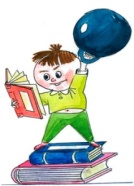 берегите здоровье с юных лет;будьте всегда доброжелательны, спокойны и рассудительны;не держите зла, чаще улыбайтесь, улыбка помогает снять напряжение;делайте зарядку, активно отдыхайте, стараясь как можно больше времени проводить на свежем воздухе;спите не менее 7,5 часов в день, сон восстанавливает силы и часто лечит лучше всяких лекарств;не курите, тем более не пытайтесь уйти от проблем в мир алкогольного или наркотического дурмана; обязательно имейте  свои увлечения, они помогают расслабиться и сделают жизнь разнообразной.Советы для тех, кто хочет вести 
здоровый образ жизни и 
прожить долгую жизнь:берегите здоровье с юных лет;будьте всегда доброжелательны, спокойны и рассудительны;не держите зла, чаще улыбайтесь, улыбка помогает снять напряжение;делайте зарядку, активно отдыхайте, стараясь как можно больше времени проводить на свежем воздухе;спите не менее 7,5 часов в день, сон восстанавливает силы и часто лечит лучше всяких лекарств;не курите, тем более не пытайтесь уйти от проблем в мир алкогольного или наркотического дурмана; обязательно имейте  свои увлечения, они помогают расслабиться и сделают жизнь разнообразной.